IX°TRAVERSATA COLLINE DELLE SEI MIGLIA                                   30 APRILE 1 MAGGIO2016 TAPPA WORKING DAYS2015 I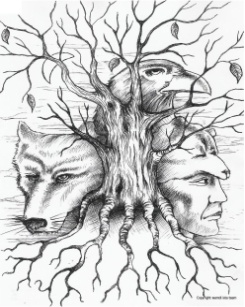 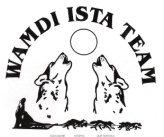 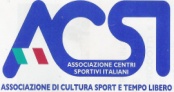 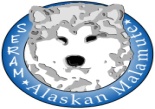 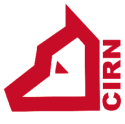 MODULO D’ISCRIZIONEDa riempire ed inviare a Marco Morotti entro il 25 aprile  2016 (chiusura iscrizioni)E-mail : marcomorotti60@libero.it Tel : 347-1875431QUOTA ISCRIZIONE :€ 25,00 EURO € 10,00 EURO SOTTO I DODICI ANNI (compilare il modulo indicando l'età del minore)   comprende iscrizione e cek-point sabato e domenica a mezzogiorno   L'ISCRIZIONE S'INTENDE A PERSONA (indipendentemente dal n° di cani presenti)LA QUOTA SARA’ DA VERSARE ALL'ARRIVO,IL SABATO MATTINA,UNITAMENTE ALLA DICHIARAZIONE LIBERATORIA PER IL RITIRO PASS  Le iscrizioni oltre data di chiusura saranno maggiorate di € 3,00Nome  Nome  CognomeCognomeIndirizzoIndirizzoIndirizzoIndirizzoTelE-mailE-mailN° CaniNome dei caniNome  Nome  CognomeCognomeIndirizzoIndirizzoIndirizzoIndirizzoTelE-mailE-mailN° CaniNome dei caniNome  Nome  CognomeCognomeIndirizzoIndirizzoIndirizzoIndirizzoTelE-mailE-mailN° CaniNome dei caniNome  Nome  CognomeCognomeIndirizzoIndirizzoIndirizzoIndirizzoTelE-mailE-mailN° CaniNome dei cani